REGISTRATION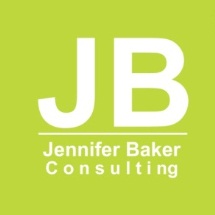 Date: Tuesday February 12th 2013Time: 8:00am-4:00pmVenue: Peachtree Inn @ 1187 Princess St., KingstonCompany Name: _____________________________________________________Participant Name: _____________________________________________________Address: _____________________________________________________Email: _____________________________________________________Phone: _____________________________________________________Dietary Restrictions: ___________________________________________________Facebook Page: Yes/No                                 Twitter Account: Yes/NoParticipants are required to bring a laptop computer.Participants will require access to their business’ Facebook Page and Twitter account. Please bring all log-in information and passwords.Places are limited, please book early.Complete and return registration form to Jennifer at Jennifer Baker ConsultingEmail: SocialMedia@JenniferBakerConsulting.comThe Fine PrintCancellations must be made 48 hours in advance otherwise the full session amount will be invoiced.Space is limited to 20 participants